Instagram  ksccanteen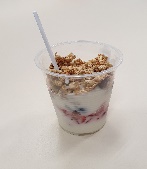 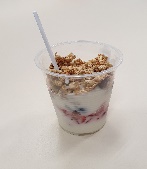 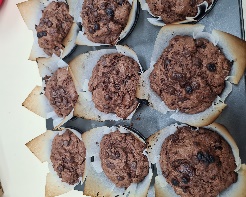 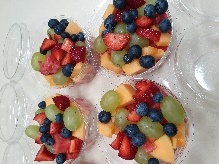 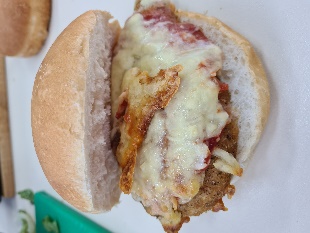 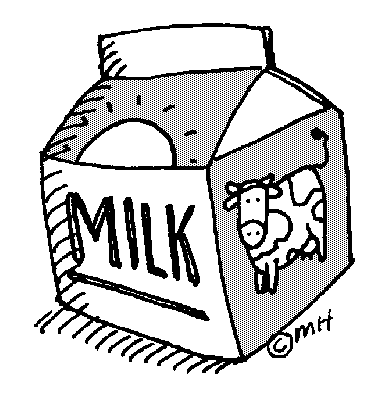 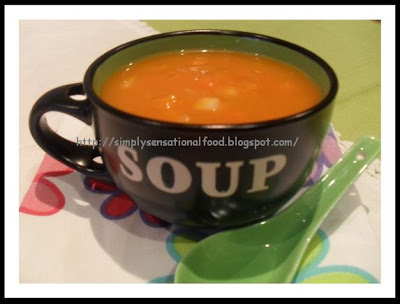 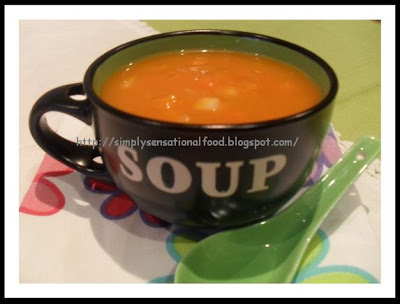 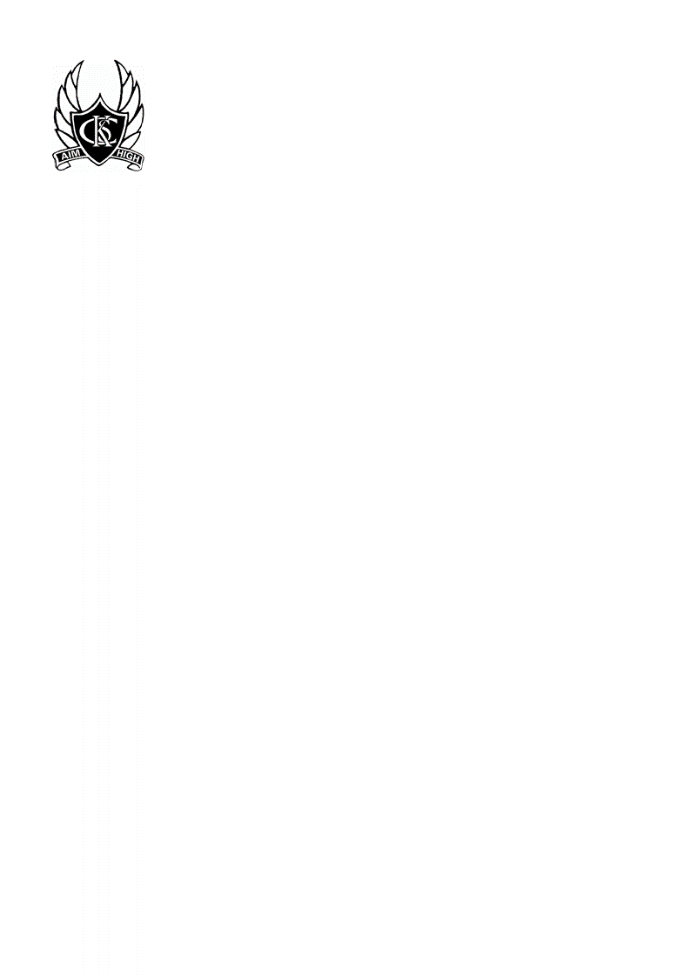 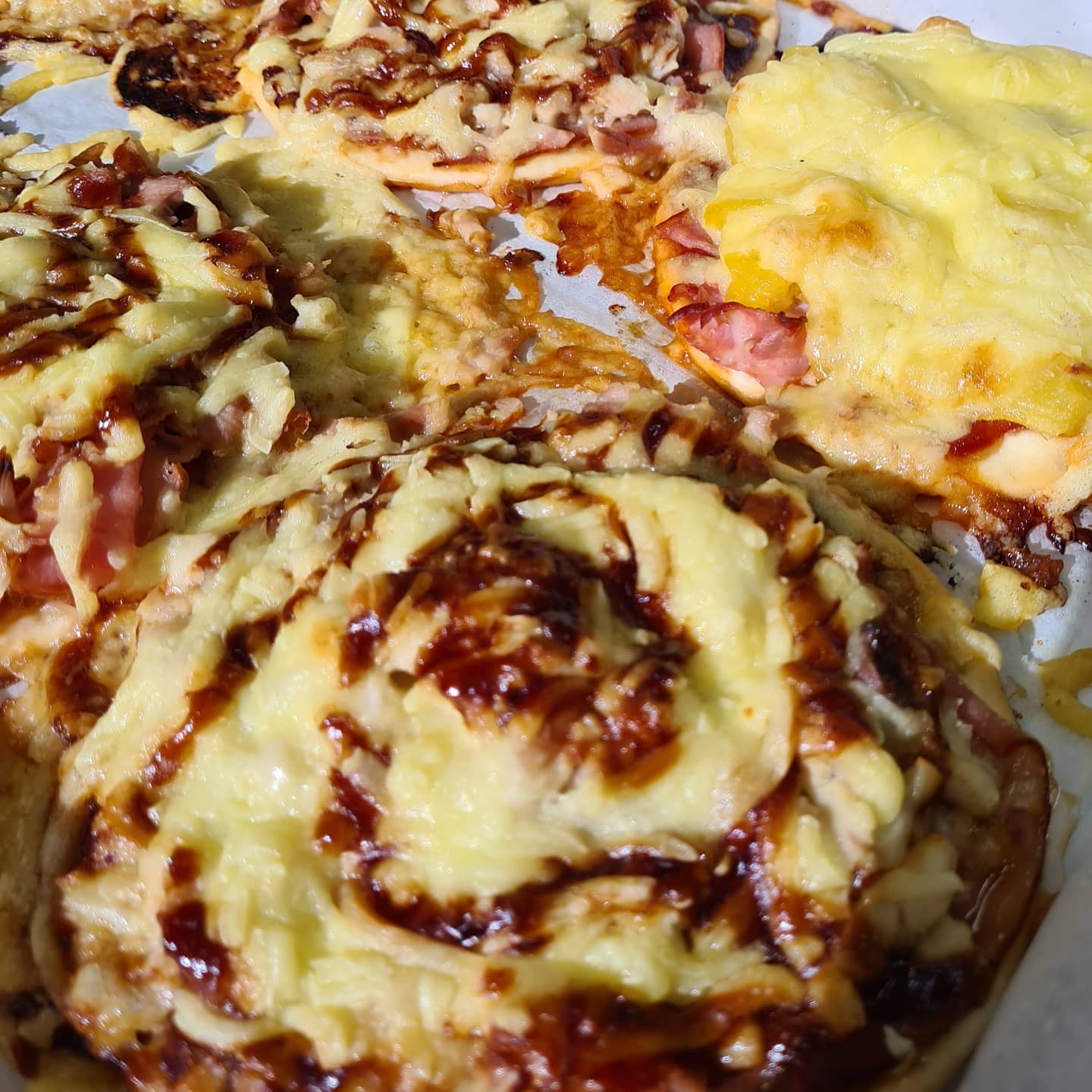 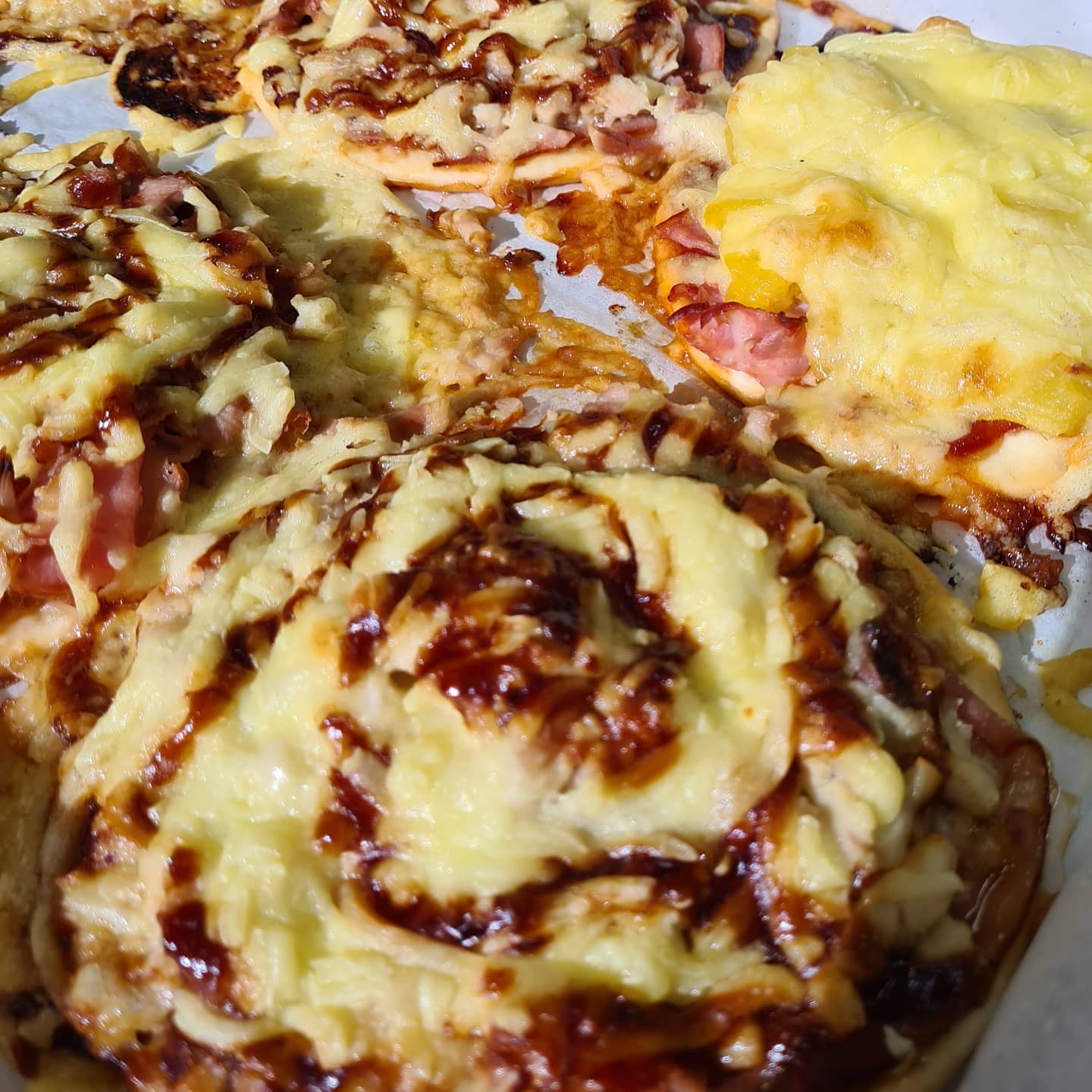 